Publicado en Madrid el 11/06/2019 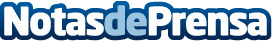 Montes de Galicia presenta su diccionario de comida sanaChia, cúrcuma, bimi, acai, etc. son los vocablos culinarios del momento en lo que a alimentación saludable se refiere. Aunque es cierto que al existir tantos (y cada vez más) no todo el mundo conoce su significado y las interesantes propiedades que contiene cada uno. Montes de Galicia, el mejor gallego de Madrid, presenta ahora su diccionario de comida sana, para no pasar por alto estos vocablos nunca más y saber exactamente qué es lo que se está comiendoDatos de contacto:Montes de Galicia913 55 27 86Nota de prensa publicada en: https://www.notasdeprensa.es/montes-de-galicia-presenta-su-diccionario-de_1 Categorias: Nutrición Gastronomía Sociedad Madrid Restauración http://www.notasdeprensa.es